Prefeitura do Município de São Paulo 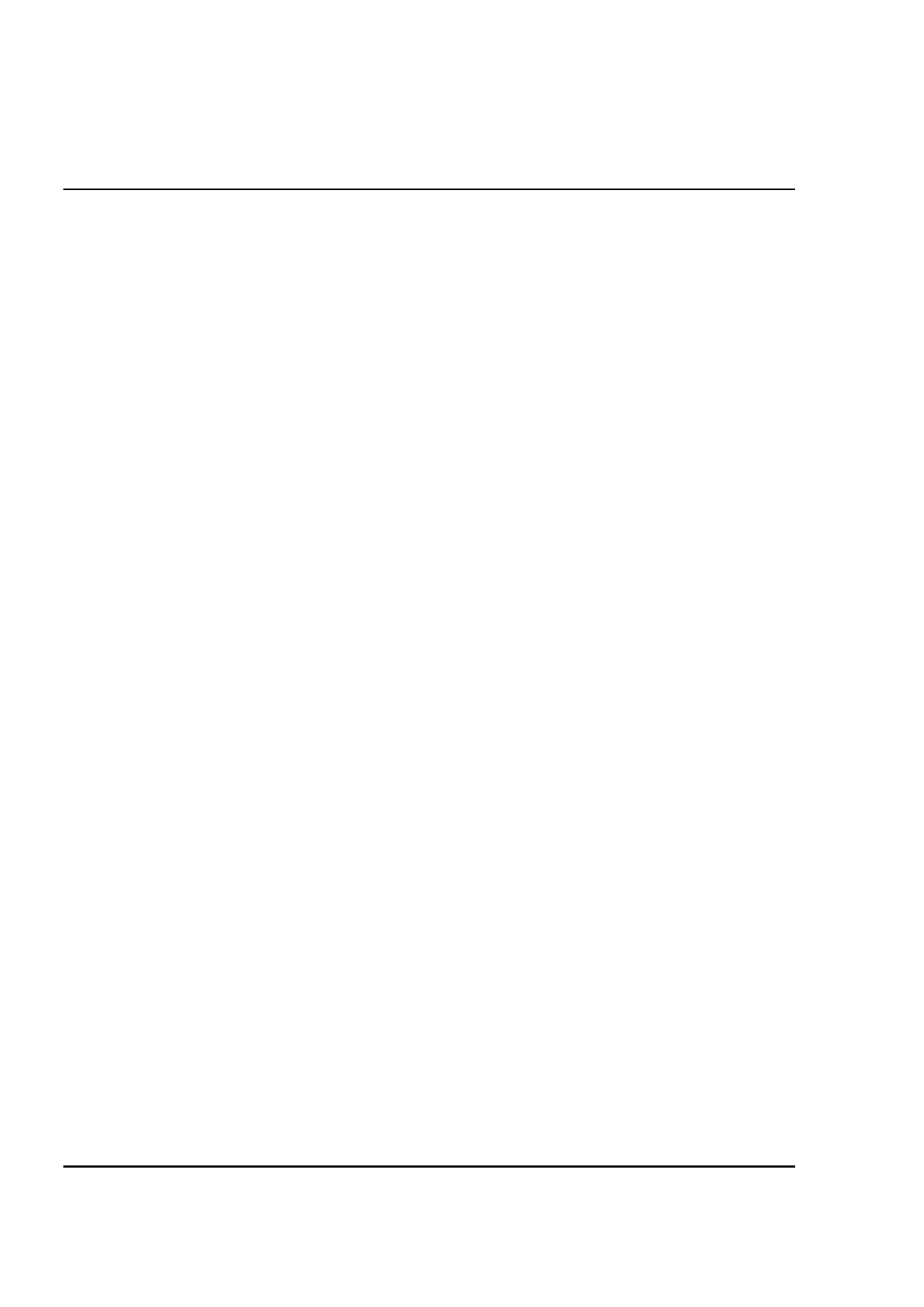 Secretaria Municipal de Cultura Departamento do Patrimônio Histórico Conselho Municipal de Preservação do Patrimônio Histórico, Cultural e Ambiental da Cidade de São Paulo Resolução no. 47/92 O Conselho Municipal de Preservação do Patrimônio Histórico, Cultural e Ambiental da Cidade de São Paulo - CONPRESP, por decisão unânime dos Conselheiros presentes à reunião extraordinária realizada em 11 de dezembro de 1992, no uso doe suas atribuições legais e nos termos da Lei no 10.032/85, com as alterações introduzidas pela Lei n 10.236/86, RESOLVE: Artigo 1o - Ficam tombadas a IGREJA DAo ORDEM TERCEIRA DE NOSSA SENHORA DO CARMO, localizada à Avenida Rangel Pestana s/n (CADLOG 16870/0), esquina com Rua do Carmo (CADLOG 04455/5), Distrito da Sé (Setor 003, Quadra 003, Lote 001), e o acervo de bens móveis da Ordem Terceira de Nossa Senhora do Carmo. Artigo 2o - A presente Resolução aplica-se aos seguintes elementos: I - A edificação construída na segunda metade do século XVIII, destacando-se a nave, a capela- mor, a sacristia e o corredor lateral direito, além do fronstispício executado por Joaquim Pinto de Oliveira, o Tebas, compreendendo ainda os retábulos e outras obras de talha, por seu valor histórico, artístico e arquitetônico; II - O conjunto de pinturas compreendendo: o painel do forro da capela-mor; a pintura do teto do coro; grupo de vinte e quatro beatos distribuídos ao longo do entablamento do teto da nave e o painel central do forro da nave, por seu valor artístico; III - A pintura "Nossa Senhora com o Menino e Santa Tereza", painel executado no teto da sacristia, por seu valor artístico; IV - A pintura "Ressureição de Lázaro", painel executado no teto do antigo jazigo, atual biblioteca e sala de reuniões, por seu valor artístico; V - A integralidade da Igreja da Ordem Terceira de Nossa Senhora do Carmo e seus anexos, no aspecto atual que apresenta com as alterações sofridas nos séculos XIX e XX, por documentar o processo dinâmico da reformulação urbana característico do período, em razão de seu valor histórico e documental. Artigo 3o - O presente tombamento também abrange os seguintes bens móveis, integrantes do acervo da Ordem Terceira de Nossa Senhora do Carmo: I - As imagens e objetos de culto (alfaias), num total de 124 (cento e vinte e quatro) itens inventariados (Anexo I, que integra esta Resolução), por seu valor histórico e artístico; II - O arquivo documental, num total de 83 (oitenta e três) volumes e documentos inventariados (Anexo II, que integra esta Resolução), por seu valor histórico; III - O órgão de tubos situado no coro, por seu valor histórico e artístico; IV - O conjunto de quadros de autoria do Padre Jesuíno, remanescentes da antiga Capela do Recolhimento de Santa Tereza, em São Paulo, hoje pertencentes à Ordem Terceira e localizados no corredor lateral direito do edifício, por seu valor artístico; ANEXO I 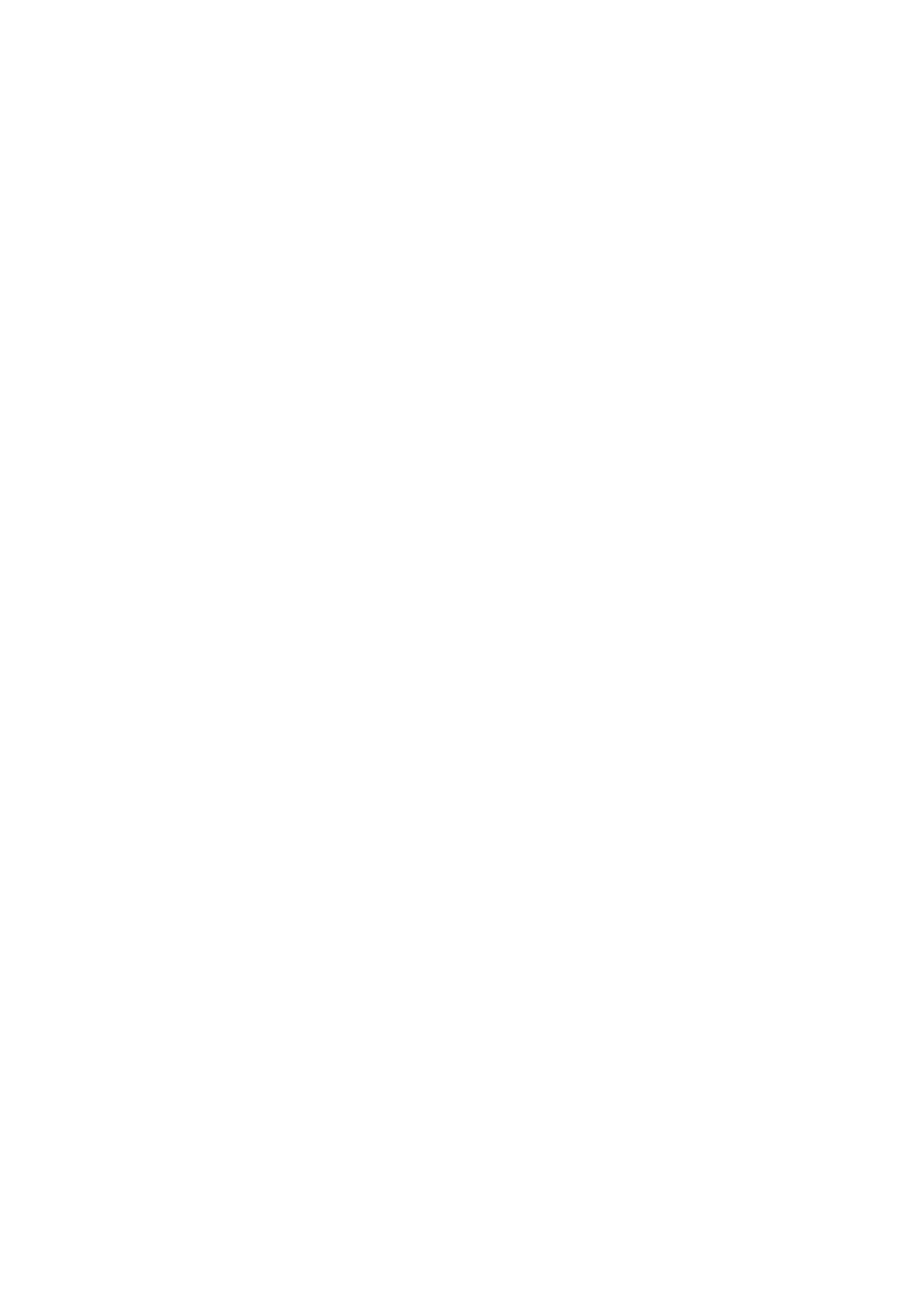 RELAÇÃO DOS BENS MÓVEIS (IMAGENS E ALFAIAS) TOMBADOS, INTEGRANTES DO ACERVO DA ORDEM TERCEIRA DE NOSSA SENHORA DO CARMO. IMAGENS: 1. Cristo levando a Cruz, madeira policromada, século XIX, 1,26m. 2. Cristo de pé, madeira policromada, séc. XIX, 1,67m. 3. Cristo na coluna, madeira policromada, séc. XIX, 1,72m. 4. Jesus no Horto, madeira policromada, séc. XIX, 1,34m. 5. Ecce Homo, madeira policromada, séc. XIX, 1,75m. 6. Cristo da Pedra Fria, madeira policromada, séc. XIX, 1,45m. 7. Cristo Jacente, madeira policromada, séc. XVIII, 1,80m. 8. Cristo crucificado, madeira policromada, séc. XVII, 3,50m. 9. São João, madeira policromada, séc. XIX, 1,11m, compondo com o Crucifixo e a Virgem, um Calvário. 10. Virgem, madeira policromada, séc. XIX, 1,08m, compondo com o Crucifixo e São João, um Calvário. 11. Nossa Senhora das Dores, madeira policromada, séc. XVIII, 1,62m. 12. Crucifixo, madeira policromada e metal, séc. XVIII, 1,79m. 13. Nossa Senhora das Dores, massa de papel e madeira, séc. XIX, 0,43m. 14. Anjo tocheiro, gesso e ferro (policromado), séc. XIX. 15. Cristo Crucificado, madeira policromada, séc. XVIII, 4,0m. 16. Menino Jesus, madeira policromada, séc. XVIII, 0,35m. 17. Santa Teresa, madeira policromada (roca), séc. XVIII, 0,37m. 18. São João da Cruz, madeira policromada, séc. XVIII, 1,40m. 19. Nossa Senhora do Carmo, madeira policromada (roca), séc. XVIII, 1,12m. 20. São Francisco, barro cru policromado, séc. XVIII, 0,97m. 21. Crucifixo, alabastro, prata e marfim, séc. XIX, 0,70m. 22. Crucifixo, madeira policromada, séc. XVIII, 1,01m. 23.Crucifixo, ouro, séc. XIX, 0,12m. 24. Crucifixo, prata, séc. XIX, 0,10m. EQUIPAMENTOS DE CULTO: 25. Credência (2), madeira adornada, séc. XVIII, 0,93 x 0,92 x 0,92 m. 26. Tamborete (2), madeira e couro, séc. XVIII, 0,46 x 5,0 x 5,0 m. 27. Cadeira de Estado (2), madeira e couro, séc. XVIII, 1,46 x 0,62 x 0,46 m. 28. Cadeira (7), madeira e couro, séc. XVIII, 1,09 x 0,57 x 4,0 m. 29. Cadeira (2), madeira e couro, séc. XVIII, 1,06 x 0,57 x 0,46 m. 30. Cadeira (4), madeira e couro, séc. XVIII, 1,06 x 5,79 x 0,46 m. 31. Cadeira (2), madeira e couro, séc. XVIII, 1,05 x 0,53 x 0,38 m. 32. Cadeira (3), madeira e couro, séc. XVII/XVIII, 0,96 x 0,54 x 0,44 m. 33. Cadeira, jacarandá e couro, séc. XVII/XVIII, 0,96 x 0,54 x 0,43 m. 34. Cadeira (6), madeira e couro, séc. XVII/XVIII, 0,96 x 0,54 x 0,44 m. 35. Genuflexório (4), madeira e couro, séc. XIX, 0,71 x 0,47 x 0,41 m. 36. Genuflexório (2), madeira e couro, séc. XIX, 0,97 x 0,46 x 0,45 m. 37. Genuflexório, madeira e couro, séc. XIX, 0,86 x 0,45 x 0,34 m. 38. Genuflexório, madeira e couro, séc. XIX, 0,87 x 0,46 x 0,42 m. 39. Altar, madeira, séc. XVIII, 1,60 x 1,30 x 0,60 m 40. Oratório, madeira, séc. XVIII, 0,48 x 2,40 x 1,28 m. 41. Cadeira de Estado, madeira e couro, séc. XVII/XVIII, 1,04 x 0,62 x 0,50 m. 42. Sanefas (2), madeira, séc. XVIII, 1,02 x 2,0 m. 43. Tamboretes (5), madeira e couro, séc. XIX, 0,48 x 0,38 x 0,38m. 44. Peanha, madeira, séc. XIX/XX, 1,02 m. 45. Peanha, madeira e metal, séc. XIX, 0,95 m. 46. Relógio, madeira e vidro, séc. XIX, 2,13 x 0,54 x 0,39 m. 47. Mesa, cadeira, séc. XIX, 0,81 x 3,90 x 1,01 m. 48.Credência (2), madeira, séc. XVIII, 0,82 x 1,11 x 0,67 m. 49. Andor, madeira, séc. XVIII, 0,85 x 2,25 x 0,75 m. 50. Sanefas (2), madeira, séc. XVIII, 1,00 x 2,00 m 51. Litril, madeira, início do séc. XIX, 0,27 x 0,35 x 0,27 m. 52. Sanefas (2), madeira, séc. XVIII, 1,02 x 2,00 m. 53. Sanefa, madeira, séc. XVIII, 0,81 x 1,55 m. 54. Sanefas (2), madeira, séc. XVIII, 1,35 x 2,00 m. 55. Cômoda, madeira, séc. XIX, 1,10 x 1,02 x 0,68 m. 56. Cômoda, madeira-vinhático, séc. XVIII, 1,01 x 1,03 x 0,20 m. 57. Oratório, madeira e vidro, séc. XVIII, 2,68 x 0,97 x 0,42 m. 58. Oratório, madeira e vidro, séc. XVIII, 2,00 x 0,75 x 0,54 m. 59. Oratório(2), madeira e vidro, séc. XIX, 1,75 x 0,72 x 0,62 m. 60. Oratório, madeira e vidro, séc. XVIII, 2,45 x 0,87 x 1,62 x 0,71 m. 61. Tocheiros (4), madeira, séc. XVIII, 0,68 m. 62. Tocheiros (4), madeira, séc. XVIII, 0,81 m. 63. Tocheiros de banqueta (6), madeira, séc. XVIII, 0,80 m. 64. Tocheiros (6), prata, séc. XIX, 1,01 m. 65. Tocheiros (2), ferro fundido, séc. XVIII, 1,70 m. 66. Tocheiros (32), bronze, séc. XIX, 0,64 m. 67. Tocheiros (2), prata, séc. XVIII, 580 mm. 68. Candelabro (2), bronze, séc. XIX, 0,85 m. 69. Luminárias (3), madeira, bronze e vidro, séc. XIX, 1,50 x 1,00 m. 70. Luminária, madeira e vidro, séc. XIX, 1,07 m. 71. Litril, latão, séc. XIX, 275 mm. 72. Turíbulo, alpaca, séc. XIX, 190 mm. 73. Resplendor, prata, séc. XVIII, 285 mm. 74. Coroa, prata, séc. XVIII, 115 mm. 75. Coroa, ouro, séc. XIX, 230 mm. 76. Resplendor, prata dourada, séc. XVIII, 165 mm. 77. Resplendor, prata dourada, séc. XVIII, 155 mm. 78. Resplendor (2), latão dourado, séc. XIX, 350 mm. 79. Turíbulo, prata, séc. XVIII, 220 mm. 80. Crucifixo, prata, séc XIX, 1005 mm. 81. Ostensório, prata, séc. XIX, 460 mm. 82. Arandela (6), prata, séc. XIX, 113 mm. 83. Sacra, prata, séc. XVIII, 450 mm. 84. Sacra (2), prata, séc. XVIII, 328 mm. 85. Base da Cruz, prata, séc. XIX, 1070 mm. 86. Coroa, prata, séc. XIX, 65 mm. 87. Coroa, prata, séc. XIX, 115 mm. 88. Teca, prata, séc. XIX, 15 mm 89. Relicário, prata, séc. XVIII/XIX, 365 mm. 90. Ostensório, prata, séc. XIX, 460 mm. 91. Coroa, prata dourada, séc. XIX, 230 mm. 92. Coroa, prata dourada, séc. XIX, 123 mm. 93. Resplendor, prata, séc. XVIII, 100 mm. 94. Resplendor, prata séc. XVIII, 256 mm. 95. Espada, prata, séc. XVIII, 340 mm. 96. Espada, prata, séc. XIX, 860 mm. 97. Lampião (4), latão e vidro, séc. XIX, circa 600 mm. 98. Resplendor (6), latão dourado, séc. XIX, 120 x 60 mm. 99. Porta do sacrário, prata e pedras, séc. XVIII, 310 x 195 mm. 100. Coroa, latão, pedraria e vidro, séc. XIX, 125 mm. 101. Cálice, prata, séc. XIX, 275 mm. 102. Base, prata, séc. XIX, 560 mm. 103. Crucifixo, ouro, séc. XIX, 125 mm. 104. Relicário, prata, séc. XIX, 175 mm. 105. Naveta, prata, séc. XVIII, 150 mm. 106. Cruz processional com vara, prata, séc. XVIII/XIX, 1100 mm. 107. Âmbula, prata, séc. XIX, 230 mm. 108. Floreira, prata, séc. XIX, 76 mm. 109. Patena, prata dourada, séc. XIX, 135 mm. 110. Patena, prata, séc. XIX, 140 mm. 111. Colher, prata, séc. XIX, 148 mm. 112. Floreira (6), alpaca prateada, séc. XIX, 545 mm. 113. Naveta, latão niquelado, séc. XIX, 72 mm. 114. Patena, prata, séc. XIX, 132 mm. 115. Cálice, prata, séc. XIX, 238 mm. 116. Caldeira e Hissope, latão niquelada, séc. XIX. 117. Gomil, latão prateado, séc. XIX, 283 mm. 118. Pixide, cobre dourado, séc. XIX, 150 mm. 119. Colher de cálice, prata, séc. XIX, 85 mm. 120. Pixide, prata, séc. XIX, 150 mm. 121. Pixide, prata, séc. XIX, 155 mm. 122. Lâmpada, cobre e vidro, séc. XIX, 2,15 m. 123. Vaso (2), porcelana, séc. XIX, 250 x 150 x 95 mm. 124. Toalha de altar, linho e rendas, feita à mão, início do séc. XIX, 0850 x 4000 mm. ANEXO II RELAÇÃO DOS LIVROS E VOLUMES DE DOCUMENTOS TOMBADOS, INTEGRANTES DO ARQUIVO DOCUMENTAL DA ORDEM TERCEIRA DE NOSSA SENHORA DO CARMO 1. Termos. 1674-1737. 40 fls. 30x21 cm. 2. Atas e Termos. 1700-1752. 70 fls. 30x21 cm. 3. Atas e Termos. 1742-1820. 135 fls. 30x21 cm. 4. Termos. 1772-1819. 89 fls. 30x21 cm. 5. Atas e Termos. 1819-1853. 93 fls. 34x25 cm. 6. Atas. 1854-1877. 204 fls. 32x22 cm 7. Atas. 1878-1887. 204 fls. 31x28 cm. 8. Atas. 1888-1894. 200 fls. 33x23 cm. 9. Atas. 1894-1900. 200 fls. 36x25 cm. 10. Atas. 1900-1905. 200 fls. 36x27 cm. 11. Atas. 1906-1911. 200 fls. 34x26 cm. 12. Atas. 1912-1918. 150 fls. 35x26 cm. 13. Despesas. 1689-1740. 74 fls. 31x22 cm. 14. Receitas e Despesas. 1757-1772. 100 fls. 31x22 cm. 15. Receitas e Despesas. 1759-1772. 71 fls. 31x22 cm. 16. Receitas e Despesas. 1785-1841. 214 fls. 39x25 cm. 17. Receitas e Despesas. 1785-1853. 333 fls. 40x26 cm. 18. Receitas e Despesas. 1852-1865. 188 fls. 37x26 cm. 19. Receitas e Despesas. 1864-1898. 400 pgs. 37x26 cm. 20. Receitas e Despesas. 1886-1888. 96 pgs. 33x22 cm. 21. Receitas e Despesas. 1888-1889. fls.s/ numeração 32x22 cm. 22. Receitas e Despesas. 1889-1893. 49 fls. 32x22 cm. 23. Receitas e Despesas. 1890-1893. 47 fls. 32x22 cm. 24. Receitas e Despesas. 1890-1898. 95 fls. 32x22 cm. 25. Receitas e Despesas. 1893-1899. 101 fls. 36x24 cm. 26. Receitas e Despesas. 1894-1895. 100 pgs. 28x21 cm. 27. Receitas e Despesas. 1895-1897. 46 fls. 32x22 cm. 28. Receitas e Despesas. 1896-1897. 99 fls. 32x22 cm. 29. Receitas e Despesas. 1897-1903. 98 fls. 32x22 cm. 30. Receitas e Despesas. 1899-1904. 101 fls. 37x25 cm. 31. Receitas e Despesas. 1904-1912. 199 fls. 38x25 cm. 32. Receitas e Despesas. 1905-1915. 99 fls. 38x25 cm. 33. Receitas e Despesas. 1912-1917. 150 fls. 38x25 cm. 34. Entradas. 1771-1860. 351 fls. 32x23 cm 35. Profissões. 1776-1818. 146 fls. 32x23 cm. 36. Profissões, Cargos, Óbitos. 1778-1876. 199 fls. 33x22 cm. 37. Profissões, Cargos. 1779-1864. 495 pgs. 50x33 cm. 38. Profissões. 1819-1854. 141 fls. 32x23 cm. 39. Entradas, Profissões e Óbitos. 1831-1833, 297 fls. 31x21 cm. 40. Profissões. 1849. 100 fls. 33x23 cm. 41. Entradas e Profissões. 1858-1871. 206 fls. 32x23 cm. 42. Correspondência da Mesa. 1819-1850. 190 fls. 31x22 cm. 43. Correspondência da Mesa. 1854-1859. 50 fls. 33x23 cm. 44. Correspondência da Mesa. 1859-1871. 150 fls. 33x23 cm. 45. Correspondência da Mesa. 1875-1903. 195 fls. 33x23 cm. 46. Correspondência da Mesa. 1892. 150 fls. 35x24 cm. 47. Prédios. 1845-1847. 249 fls. 30x23 cm. 48. Prédios. 1848-1849. 99 fls. 30x22 cm. 49. Prédios. 1886-1889. 29 fls. 33x23 cm 50. Prédios. 1889-1890. 49 fls. 33x23 cm. 51. Livro de Tombo. 1803. 59 fls. 52. Livro de Tombo. 1853-1889. 41 fls. 32x22 cm. 53. Compromissos. 1697. 119 fls. 43x26 cm. 54. Compromissos. 1854. 16 fls. 43x26 cm. 55. Compromissos. 1893. 22 fls. 43x26 cm. 56. Eliminações. 1767-1825. 16 fls. 30x22 cm. 57. Tesouraria da Cera. 1865-1869. Fls. s/ numeração 33x23 cm. 58. Tesouraria da Cera. 1876-1880. 98 fls. 33x23 cm. 59. Certidões de Missas. 1853-1890. 204 fls. 33x23 cm. 60. Sepulturas. 1834-1858. 62 fls. 32x23 cm. 61. Óbitos. 1819-1852. 374 fls. 30x21 cm 62. Óbitos. 1853-1876. 152 fls. 30x23 cm. 63. Eleições. 1788-1840. 174 fls. 30x23 cm. 64. Eleições. 1843-1850. 38 fls. 31x22 cm. 65. Eleições. 1850-1878. 144 fls. 31x22 cm. 66. Atas e Eleições. 1905-1923. 100 fls. 42x27 cm. 67. Débito dos Mesários. 1770-1854. 200 fls. 31x22 cm. 68. Mesários. 1820-1858. 291 fls. 30x38 cm. 69. Livros Diversos. 1761-1775. 91 fls. 31x22 cm. 70. Sufrágios. 1850-1903. Fls. s/numeração. 31x22 cm. 71. Termos de Eleição. 1879-1903. 199 fls. 31x22 cm. 72. Correspondência. 1903-1931. 198 fls. 31x22 cm. 73. Registro de Óbitos. 1903-1938. 51 fls. 41x28 cm. 74. Guarda ao SS.SS. 1908-1910. 136 fls. 33x24 cm. 75. Guarda ao SS.SS. 1910-1912. 100 fls. 38x24 cm. 76. Guarda ao SS.SS. 1912-1915. 399 fls. 38x27 cm. 77. Guarda ao SS.SS. 1915-1917. 400 fls. 38x27 cm. 78. Guarda ao SS.SS. 1917-1919. 399 fls. 38x27 cm. 79. Guarda ao SS.SS. 1919-1926. 399 fls. 38x27 cm. 80. Instalação do Ginásio do Carmo. 399 fls. 31x22 cm. 81. Inventário. 50 fls. 31x22 cm. 82. Comparecimentos. 1903-1908. 100 fls. 31x22cm. 83. Relação dos Irmãos. 1827. 31x22 cm. 